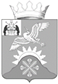 Российская ФедерацияНовгородская областьДУМА Батецкого муниципального районаР Е Ш Е Н И ЕОб утверждении Перечня индикаторов риска нарушения обязательных требований, используемых для определения необходимости проведения внеплановых проверок при осуществлении муниципального жилищного контроля на территории Батецкого муниципального района Принято Думой Батецкого муниципального района 26 июля 2023 годаВ соответствии с частью 10 статьи 23 Федерального закона от 31 июля 2020 года № 248-ФЗ «О государственном контроле (надзоре) и муниципальном контроле в Российской Федерации», частью 13 статьи 20 Жилищного кодекса Российской Федерации, Федеральным законом от 6 октября 2003 года                      № 131-ФЗ «Об общих принципах организации местного самоуправления в Российской Федерации», приказом Министерства строительства и жилищно-коммунального хозяйства Российской Федерации от 23 декабря 2021 года                 № 990/пр «Об утверждении типовых индикаторов риска нарушения обязательных требований, используемых при осуществлении государственного жилищного надзора и муниципального жилищного контроля» Дума Батецкого муниципального района РЕШИЛА:Утвердить прилагаемый Перечень индикаторов риска нарушения обязательных требований, используемых для определения необходимости  проведения внеплановых проверок при осуществлении муниципального жилищного контроля на территории Батецкого муниципального района.Опубликовать настоящее решение в муниципальной газете «Батецкий вестник» и разместить на официальном сайте Администрации Батецкого муниципального района в информационно-телекоммуникационной сети «Интернет». п.Батецкий26 июля  2023 года№ 210-РД                                                                                      УТВЕРЖДЕНрешением Думы Батецкого муниципального районаот 26.07.2023 № 210-РДПЕРЕЧЕНЬиндикаторов риска нарушения обязательных требований, используемых для определения необходимости проведения внеплановых проверок при осуществлении муниципального жилищного контроля на территории Батецкого муниципального района 1. Трехкратный и более рост количества обращений за квартал в сравнении с предшествующим аналогичным периодом предшествующего календарного года, поступивших в адрес Администрации Батецкого муниципального района от граждан способом, позволяющим установить личность обратившегося гражданина, или организаций, являющихся собственниками помещений в многоквартирном доме, граждан, являющихся пользователями помещений в многоквартирном доме, информации от органов государственной власти, органов местного самоуправления, из средств массовой информации, информационно-телекоммуникационной сети «Интернет», государственных информационных систем о фактах нарушений контролируемыми лицами обязательных требований, установленных частью 4 статьи 20 Жилищного кодекса Российской Федерации. 2. Отсутствие в течение трех и более месяцев актуализации информации, подлежащей размещению в государственной информационной системе жилищно-коммунального хозяйства в соответствии с порядком, формами, сроками и периодичностью размещения, установленными в соответствии с частью 5 статьи 165 Жилищного кодекса Российской Федерации. ___________Первый заместитель Главы администрации Батецкого муниципального района                             Ж.И. СамосватПредседатель Думы Батецкого         муниципального района                       А.И. Никонов